TRƯỜNG ĐẠI HỌC NHA TRANG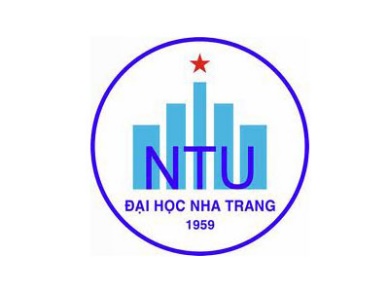 Khoa Ngoại ngữBộ môn Thực hành TiếngĐỀ CƯƠNG CHI TIẾT HỌC PHẦN1. Thông tin về học phần:Tên học phần:	Tiếng Việt: 		TIẾNG ANH B1.2Tiếng Anh: 		GENERAL ENGLISH B1.2Mã học phần:			FLS315Số tín chỉ: 			4 (4 – 0)Đào tạo trình độ: 		Đại họcHọc phần tiên quyết: 	Tiếng Anh B1.12. Thông tin về GV:Toàn thể GV Tiếng Anh khoa Ngoại ngữ.3. Mô tả học phần:Học phần cung cấp cho sinh viên các phương pháp học tiếng Anh theo chủ đề Work, Technology, Holidays, Products, History và Nature. Ngoài ra, người học có cơ hội vận dụng được các kiến thức về từ vựng và ngữ pháp để rèn luyện bốn kỹ năng nghe nói. Sau khi kết thúc học phần, người học có thể nghe nói đọc viết đạt cấp độ B1 theo khung tham chiếu Châu Âu (CEFR).4. 4. Mục tiêu:Học phần giúp người học có đủ kiến thức về từ vựng, ngữ pháp của các chủ đề trên và kỹ năng cần thiết để học tập, thi cử và giao tiếp ở nhiều tình huống quen thuộc trong cuộc sống. Ngoài ra, học phần giúp người học phát triển bốn kỹ năng nghe nói đọc viết về những chủ đề quen thuộc và vận dụng các kiến thức, kỹ năng trên để giao tiếp đạt cấp độ B1 theo khung tham chiếu Châu Âu (CEFR).5. Chuẩn đầu ra (CLOs): Sau khi học xong học phần, người học có thể:Có được vốn từ vựng tương đối rộng về các chủ đề khác nhau trong cuộc sống như Work, Technology, Holidays, Products, History và Nature.Phân biệt được các điểm ngữ pháp chính như Hiện tại hoàn thành; Quá khứ đơn; Giới từ chỉ nơi chốn; Câu điều kiện loại 0, 1, 2;  Mệnh đệ quan hệ xác định; Quá khứ hoàn thành; Thể bị động; Câu tường thuật.Vận dụng các vốn từ vựng, ngữ pháp để phát triển các kỹ năng nghe, nói, đọc, viết phục vụ mục đích học tập và thi.Vận dụng các điểm ngữ pháp, từ vựng; các kỹ năng nghe, nói, đọc, viết để làm bài tập Online MyELT.Nâng cao ý thức, trách nhiệm và tầm quan trọng của làm việc độc lập và làm việc nhóm.6. Đánh giá kết quả học tập:7. Tài liệu dạy học:8. Kế hoạch dạy học:9. Yêu cầu đối với người học:SV có đầy đủ tài liệu và công cụ học tập cần thiết. SV chuẩn bị đầy đủ thiết bị và phần mềm cần thiết theo hướng dẫn của Trường để học Elearning.SV tham dự đầy đủ các buổi học, tích cực thảo luận, trình bày ý kiến trong quá trình lên lớp, hợp tác với cặp, nhóm để hoàn thành các yêu cầu được giao.Chủ động tìm hiểu, làm quen với hệ thống NTU E-learning, ứng dụng Zoom và các ứng dụng khác do GV giới thiệu.Tham gia học tập, thảo luận, làm bài tập, bài kiểm tra trên NTU E-learning và MyELT.Ngày cập nhật: 14/09/2021           GIẢNG VIÊN	 CHỦ NHIỆM HỌC PHẦN                  (đã ký)		 (đã ký)
     Giáo viên K. Ngoại Ngữ	Ngô Quỳnh Hoa	                                                    TRƯỞNG BỘ MÔN        (đã ký)                                                         Ngô Quỳnh HoaTT.Hoạt động đánh giáHình thức/công cụ đánh giáNhằm đạt CLOsTrọng số (%)1Đánh giá quá trìnhBài tập Online, Nghe, Chuyên cầna,b,c,d,e30%2Thi giữa kìĐọc, Viết (trắc nghiệm)a,b,c,d,e30%3Thi cuối kìNói (theo cặp)a,b,c,d,e40%TT.Tên tác giảTên tài liệuNăm xuất bảnNhà xuất bảnĐịa chỉ khai thác tài liệuMục đích sử dụngMục đích sử dụngTT.Tên tác giảTên tài liệuNăm xuất bảnNhà xuất bảnĐịa chỉ khai thác tài liệuTài liệu chínhTham khảo1- John Hughes- Helen Stephenson- Paul DummettLife Pre-Intermediate Student’s Book(A2 – B1/ Bài 7 đến bài 12)2019National Geographic LearningĐH Nha Trangx2. - John Hughes- Helen Stephenson- Paul DummettLife Pre-Intermediate Student’s Workbook(A2 – B1/ Bài 7 đến bài 12)2019National Geographic LearningĐH Nha TrangxTuầnNội dungNhằm đạt CLOsPP dạy họcNhiệm vụ của người học1(13/09 – 19/09)Giới thiệu nội dung HP B1.2Bài 7: Work - Phần A, B, Ca,b,c,d,e- Thuyết giảng- Làm việc cá nhân / theo nhóm- Role-play- Xem video- Thảo luận- Xem đề cương chi tiết HP.- Đọc bài 7 phần A, B, C.- Học từ vựng: Nghề nghiệp.- Làm bài tập ngữ pháp: Hiện tại hoàn thành – Quá khứ đơn.- Đăng nhập vào lớp học online trên MyELT.- Hỏi đáp, thảo luận, trả lời trên diễn đàn chung (EL).2(20/09 – 26/09)Bài 7: Work (cont.)- Phần D, E, F- Reviewa,b,c,d,e- Thuyết giảng- Làm việc cá nhân / theo nhóm- Role-play- Xem video- Thảo luận- Đọc bài 7 phần D, E, F.- Học từ vựng: phỏng vấn xin việc.- Ôn tập ngữ pháp.- Thực hành các kĩ năng nghe nói đọc viết trên MyELT.- Hỏi đáp, thảo luận, trả lời trên diễn đàn chung (EL).3(27/09 – 03/10)Bài 8: Technology - Phần A, B, Ca,b,c,d,e- Thuyết giảng- Làm việc cá nhân / theo nhóm- Role-play- Xem video- Thảo luận - Tham gia học online.- Đọc bài 8 phần A, B, C.- Học từ vựng: Internet.- Làm bài tập ngữ pháp: Câu điều kiện loại 0-1.- Thực hành các kĩ năng nghe nói đọc viết trên MyELT..- Hỏi đáp, thảo luận, trả lời trên diễn đàn chung (EL).4(04/10 –10/10)Bài 8: Technology - Phần D, E, F,- Reviewa,b,c,d,e- Thuyết giảng- Làm việc cá nhân / theo nhóm- Role-play- Xem video- Thảo luận - Đọc bài 8 phần D, E, F.- Học từ vựng: Các động từ sử dụng trong công nghệ.- Ôn tập ngữ pháp.- Thực hành các kĩ năng nghe nói đọc viết trên MyELT.- Hỏi đáp, thảo luận, trả lời trên diễn đàn chung (EL).5(11/10 – 17/10)Bài 9: Holidays - Phần A, B, Ca,b,c,d,e- Thuyết giảng- Làm việc cá nhân / theo nhóm- Role-play- Xem video- Thảo luận- Đọc bài 9 phần A, B, C.- Học từ vựng: Kỳ nghỉ.- Làm bài tập ngữ pháp: Quá khứ hoàn thành.- Thực hành các kĩ năng nghe nói đọc viết trên MyELT.- Hỏi đáp, thảo luận, trả lời trên diễn đàn chung (EL).6(18/10 – 24/10)Bài 9: Holidays (cont.) - Phần D, E, F- Reviewa,b,c,d,e- Thuyết giảng- Làm việc cá nhân / theo nhóm- Role-play- Xem video- Thảo luận- Tham gia học online.- Đọc bài 9 phần D, E, F.- Nắm vững từ vựng: Lời yêu cầu – đề nghị.- Ôn tập ngữ pháp.- Thực hành các kĩ năng nghe nói đọc viết trên MyELT.- Hỏi đáp, thảo luận, trả lời trên diễn đàn chung (EL).7(25/10 – 31/10)Bài 10: Products - Phần A, B, Ca,b,c,d,e- Thuyết giảng- Làm việc cá nhân / theo nhóm- Role-play- Xem video- Thảo luận- Đọc bài 10 phần A, B, C.- Học từ vựng: Tính từ mô tả thiết kế.- Làm bài tập ngữ pháp: Thể bị động.- Thực hành các kĩ năng nghe nói đọc viết trên MyELT.- Hỏi đáp, thảo luận, trả lời trên diễn đàn chung (EL).8(01/11 – 07/11)Bài 10: Products (cont.) - Phần D, E, F- Reviewa,b,c,d,e- Thuyết giảng- Làm việc cá nhân / theo nhóm- Role-play- Xem video- Thảo luận- Tham gia học online.- Đọc bài 10 phần D, E, F.- Học từ vựng: Các trang web.- Ôn tập ngữ pháp.- Thực hành các kĩ năng nghe nói đọc viết trên MyELT.- Hỏi đáp, thảo luận, trả lời trên diễn đàn chung (EL).9(08/11 –14/11)Thi giữa kìa,b,c,d,e- Tổ chức thi trắc nghiệm Đọc - Viết qua Elearning- Làm bài thi trắc nghiệm.10(15/11 –21/11)Bài 11: History - Phần A, B, Ca,b,c,d,e- Thuyết giảng- Làm việc cá nhân / theo nhóm- Role-play- Xem video- Thảo luận- Đọc bài 11 phần A, B, C.- Học từ vựng: Lịch sử cổ đại.- Làm bài tập ngữ pháp: Câu tường thuật.- Thực hành các kĩ năng nghe nói đọc viết trên MyELT.- Hỏi đáp, thảo luận, trả lời trên diễn đàn chung (EL).11(22/11 –28/11)Bài 11: History (cont.) - Phần D, E, F- Reviewa,b,c,d,e- Thuyết giảng- Làm việc cá nhân / theo nhóm- Role-play- Xem video- Thảo luận- Đọc bài 11 phần D, E, F.- Học từ vựng: Trình bày bài thuyết trình.- Ôn tập ngữ pháp.- Thực hành các kĩ năng nghe nói đọc viết trên MyELT.- Hỏi đáp, thảo luận, trả lời trên diễn đàn chung (EL).12(29/11 –05/12)Bài 12: Nature- Phần A, B, Ca,b,c,d,e- Thuyết giảng- Làm việc cá nhân / theo nhóm- Role-play- Xem video- Thảo luận- Đọc bài 12 phần A, B, C.- Học từ vựng: Thời tiết cực đoan.- Làm bài tập ngữ pháp: Câu điều kiện loại 2.- Thực hành các kĩ năng nghe nói đọc viết trên MyELT.- Hỏi đáp, thảo luận, trả lời trên diễn đàn chung (EL).13(06/12 –12/12)Bài 12: Nature (cont.) - Phần D, E, F- Reviewa,b,c,d,e- Thuyết giảng- Làm việc cá nhân / theo nhóm- Role-play- Xem video- Thảo luận- Đọc bài 12 phần D, E, F.- Học từ vựng: Tìm kiếm các giải pháp.- Ôn tập ngữ pháp.- Thực hành các kĩ năng nghe nói đọc viết trên MyELT.- Hỏi đáp, thảo luận, trả lời trên diễn đàn chung (EL).14(13/12 – 19/12)- Ôn tập các chủ đề Nói- Kiểm tra Nghea,b,c,d,e- Làm việc cá nhân / theo nhóm- Thảo luận - Thuyết giảng- Role-play- Luyện nói theo cặp.- Thực hành các kĩ năng nghe nói đọc viết trên MyELT.- Hỏi đáp, thảo luận, trả lời trên diễn đàn chung (EL).15(20/12 – 26/12)- Ôn tập - Tổng kết học phầna,b,c,d,e- Làm việc cá nhân / theo nhóm- Thảo luận - Thuyết giảng- Role-play- Luyện nói theo cặp.- Thực hành các kĩ năng nghe nói đọc viết trên MyELT.- Hỏi đáp, thảo luận, trả lời trên diễn đàn chung (EL).